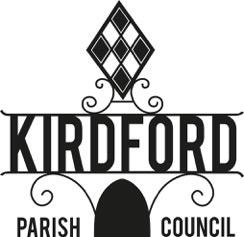 PO Box 86, Petworth, West Sussex, GU28 8BGClerk: Mrs Sally DackTel: 01798 342792  e-mail: kirdfordpc@gmail.com You are hereby summoned to attend the Parish Council Meeting which will be held at The Kirdford Village Hall, Kirdford on  commencing at 6.00 p.m., when the following business will be considered and transacted.                                                                                	                                             	 S J Dack	          Date:  9th May  2016 	      	                             	              	 Clerk to the Council - - - - - - - - - - - - - - - - - - - - - - - - - - - - - - - - - - - - - - - - - - - - - - - - - - - - - - - - - - - - - - - - - - - - - - - - - - - - -   A G E N D A 1.		Annual Return 2015/162.		Queens 90th Birthday - fundingPRESS AND PUBLIC ARE WELCOME TO ATTEND